本校參加「2014邁向無暴力V-Men」募款公益路跑活動照片（103.11.22.）本校參加「2014邁向無暴力V-Men」募款公益路跑活動照片（103.11.22.）本校參加「2014邁向無暴力V-Men」募款公益路跑活動照片（103.11.22.）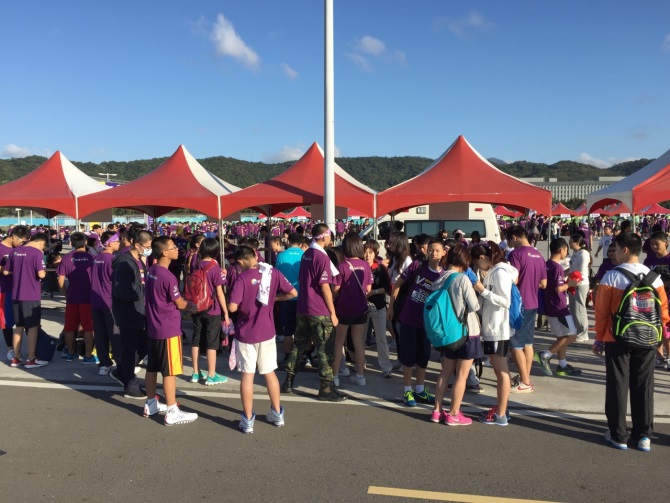 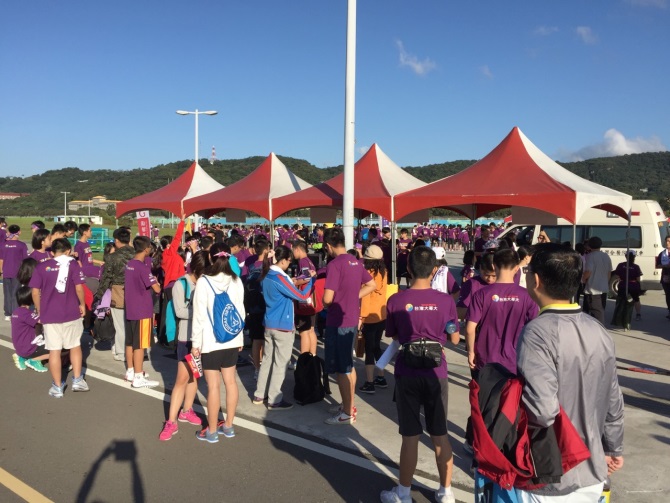 說明：說明：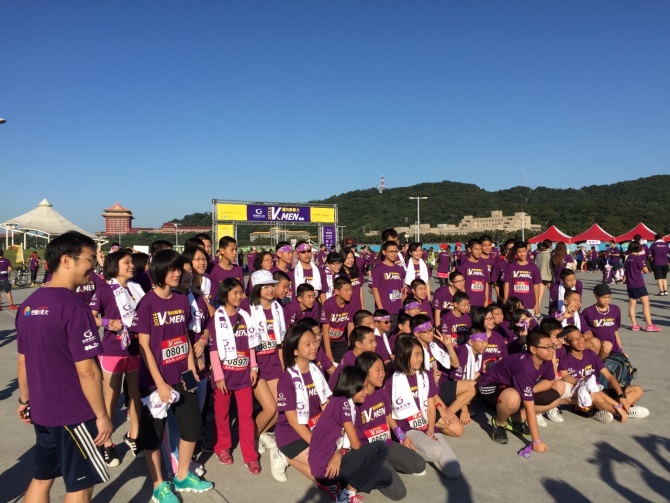 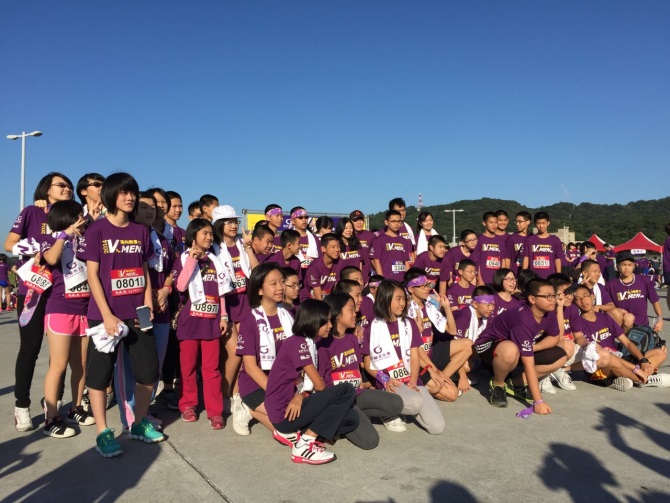 說明：說明：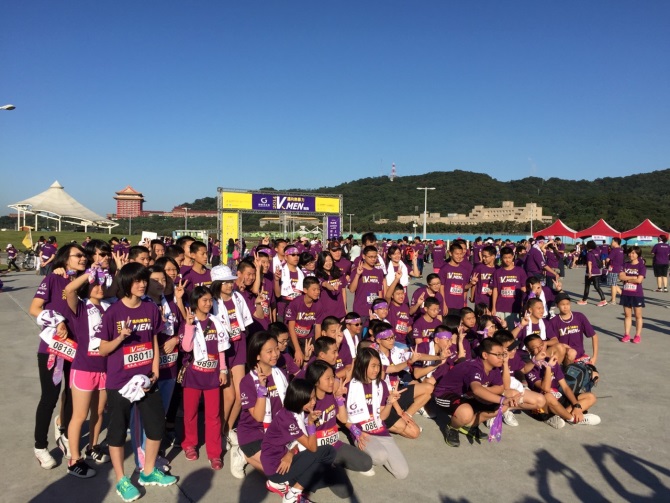 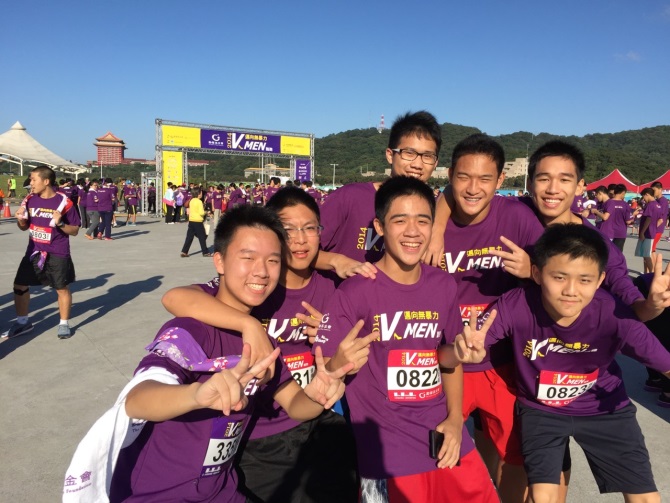 說明： 說明：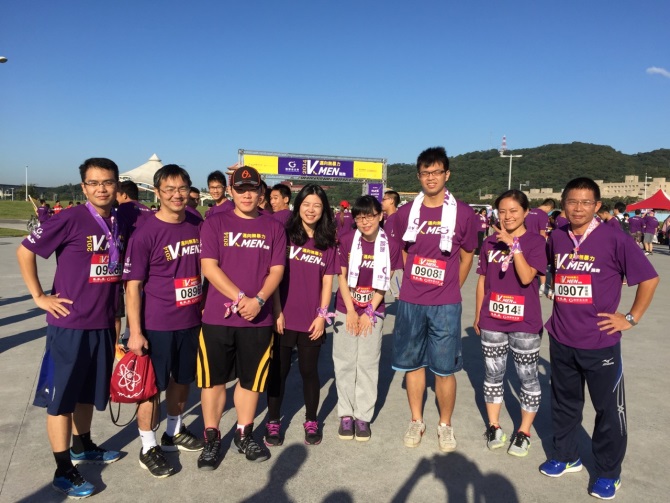 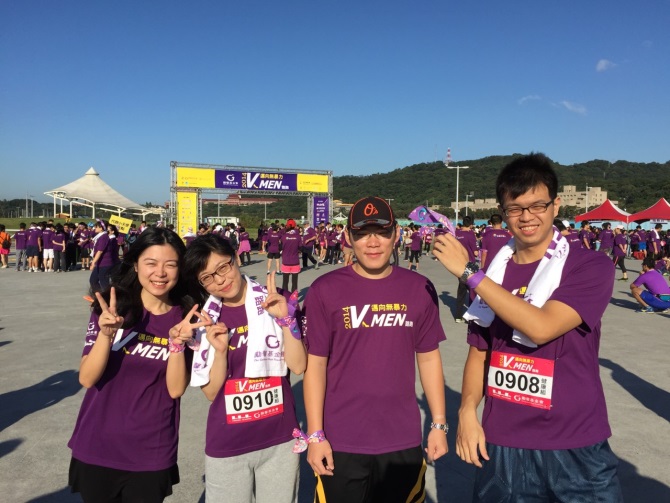 說明：說明：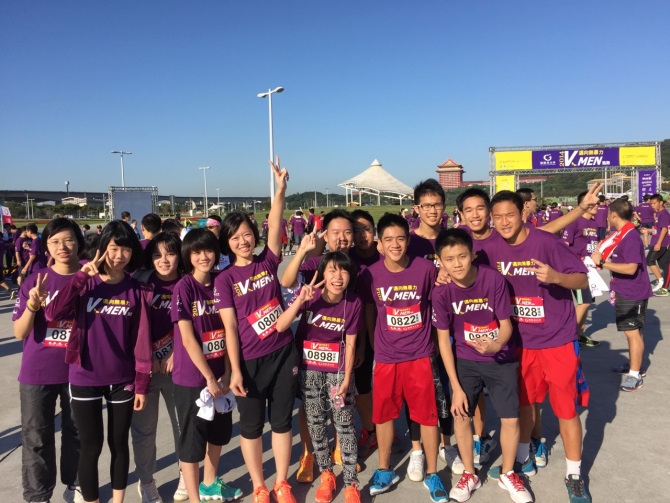 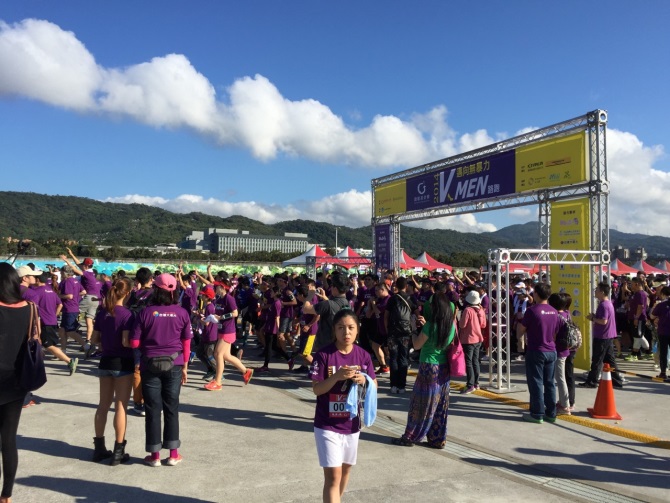 說明：說明：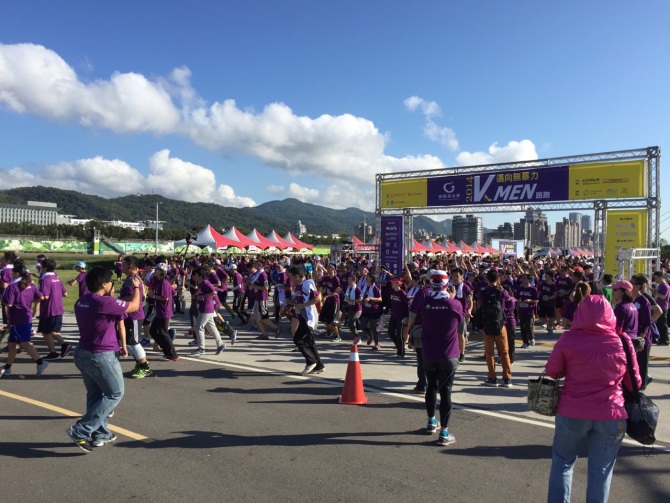 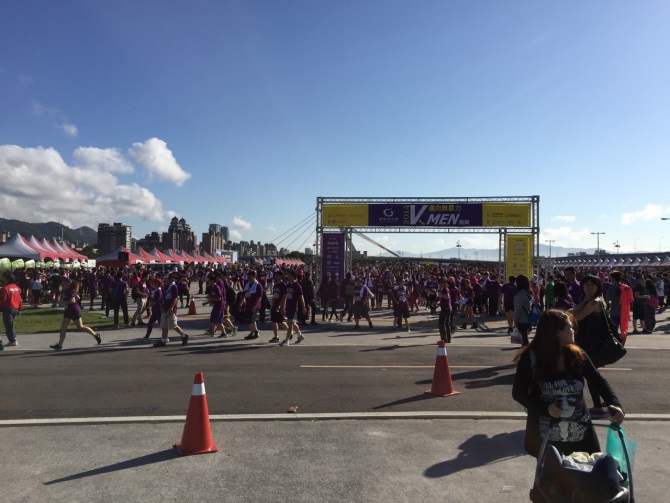 說明：說明：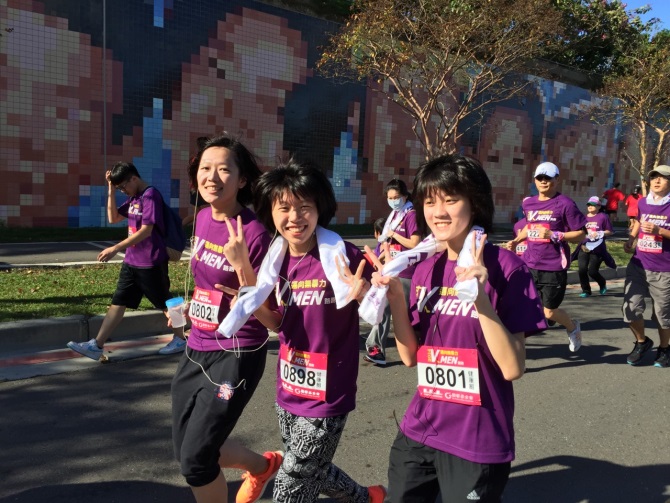 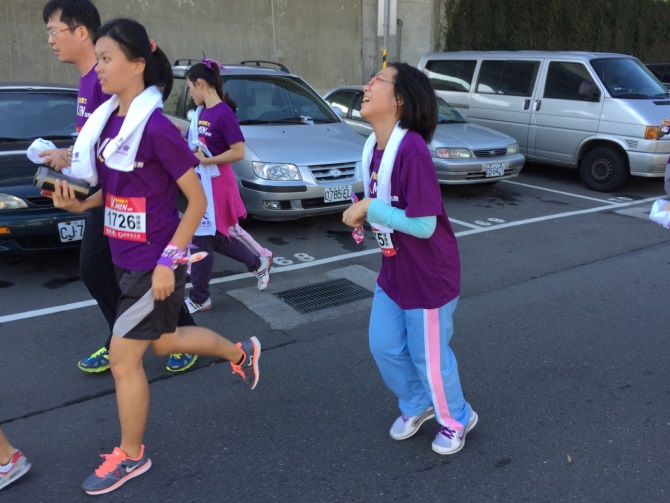 說明： 說明：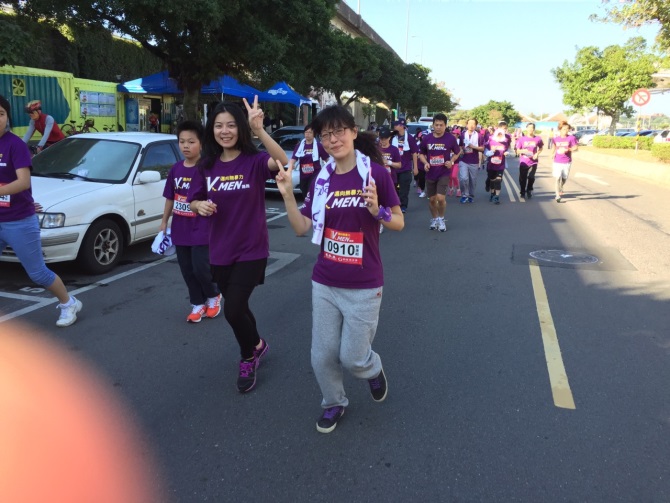 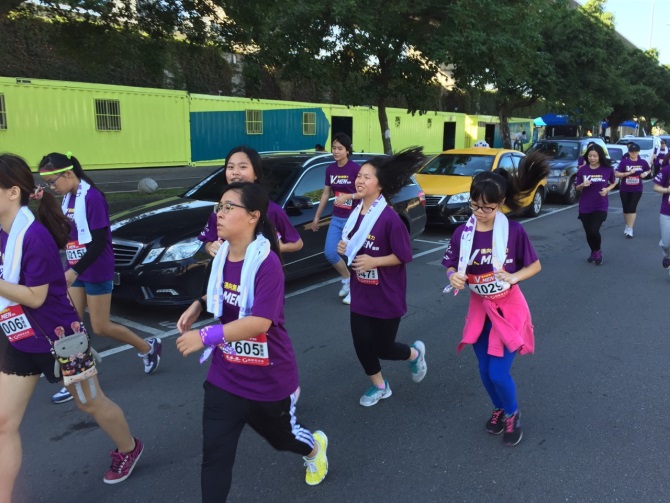 說明：說明：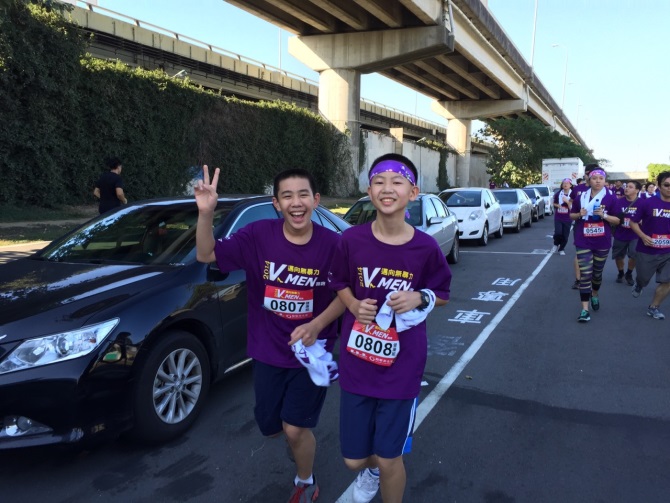 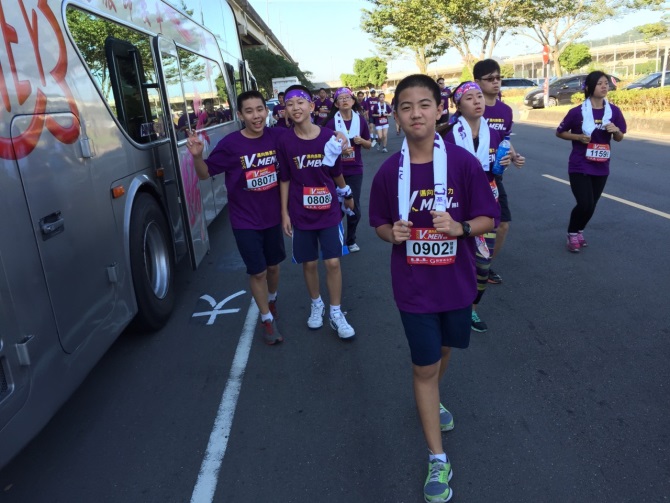 說明：說明：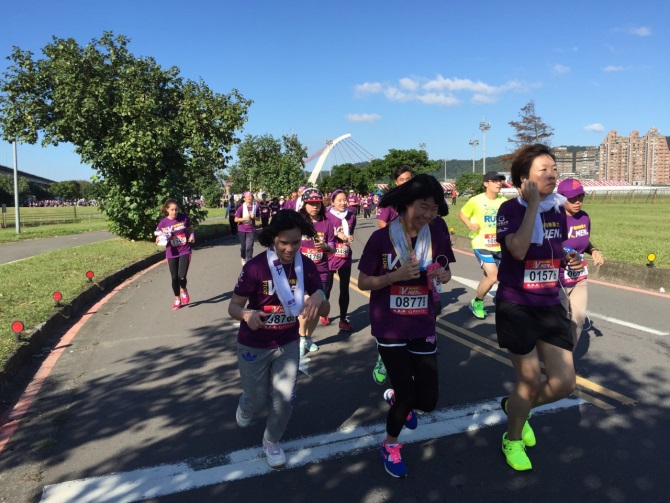 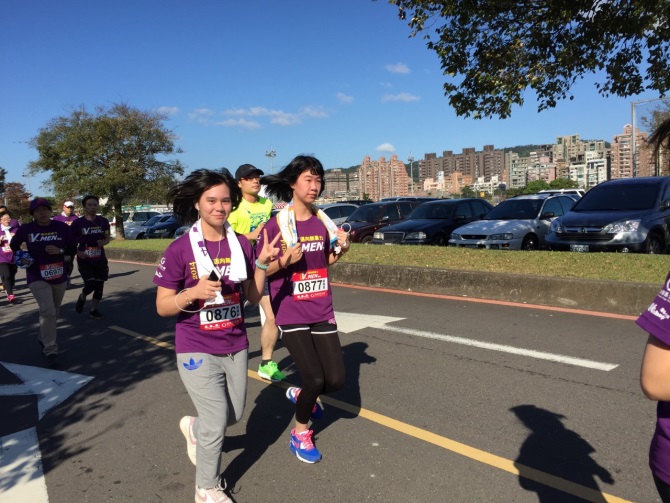 說明：說明：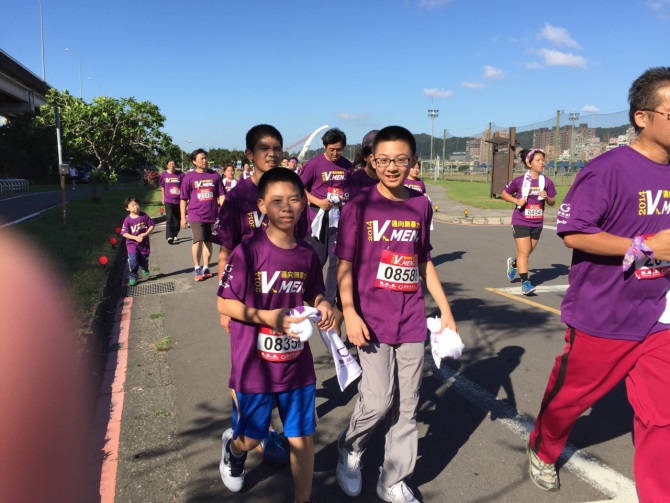 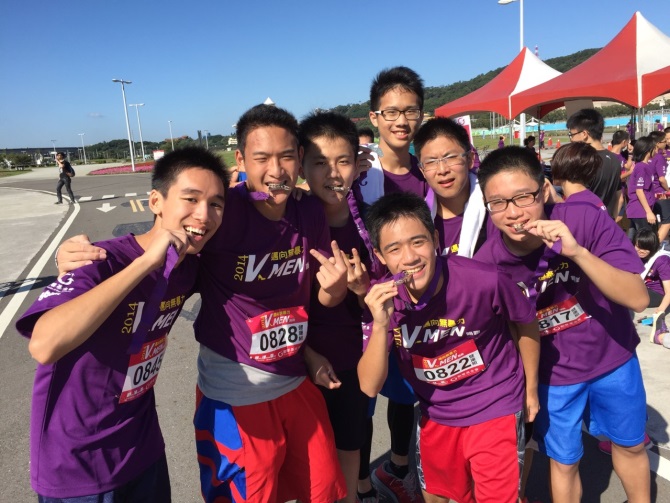 說明： 說明：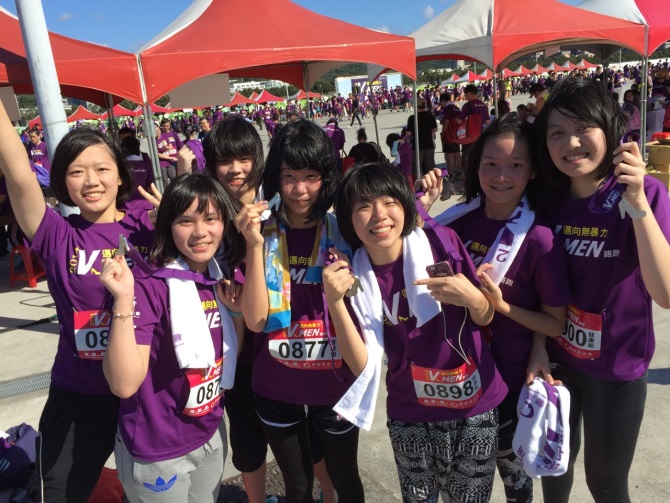 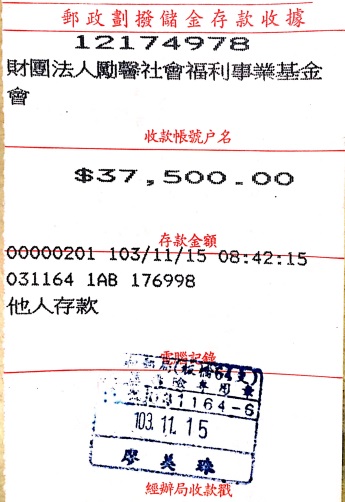 說明：說明：